Klasa 5                                                                                                                26.05.2020 rTemat: Rośliny okrytonasiennePodręcznik „Puls życia” wydawnictwo; Nowa era    str. 137 - 142Cele lekcji:Uczeń umie rozpoznawać formy roślin okrytonasiennychUczeń zna budowę kwiatuUczeń określa funkcje  elementów kwiatu w rozmnażaniu płciowym. Cechą roślin okrytonasiennych jest wytwarzanie kwiatów, o bardziej złożonej budowie niż kwiaty roślin nagonasiennych. Wytwarzają owoce. Nasiona roślin okrytonasiennych np. brzoskwini „okryte” są ścianą owocu.Formy roślin okrytonasiennych;Rośliny zielne;jednoroczne np. pomidor, rzodkiewka, ogórki, fasoladwuletnie np. marchew, buraki, pietruszkawieloletnie tzw. byliny  np. truskawki, konwalie, mięta, perzRośliny drzewiaste;drzewa    np. jabłoń, lipa, wierzbakrzewy np. róża, forsycja , berberyskrzewinki np. borówka, jagoda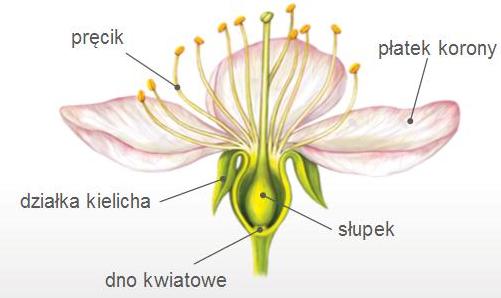 Uzupełnij tabelkęUporządkuj etapy rozmnażania  czereśni.1 – B,      2 -…………     ,  3- ……..,  4 -……….., 5- ……….., 6 - …………Ważne pojęcia: Zapylenie – przeniesienie ziarna pyłku z pręcików na znamię słupka. Odbywa się zwykle za pomocą wiatru lub zwierząt.Zapłodnienie – połączenie komórki jajowej z plemnikiem w zalążni  za pomocą łagiewki pyłkowejZaznacz, które cechy kwiatu dotyczą roślin owadopylnych, a które – roślin wiatropylnych. Wstaw X we właściwe miejsca tabelki.barbara.gajda@vp.pl                                             2.06.2020 rPodręcznik  „Puls życia” wydawnictwo Nowa era.  Str. 143 – 147.Przeczytaj tekstTemat: Rozprzestrzenianie się roślin okrytonasiennych.Zwróć uwagę na:budowę i różnorodność owoców,sposoby rozprzestrzeniania się owoców,budowę i kiełkowanie nasion,sposoby wegetatywnego rozmnażania się roślin.Budowa owocu.Typowy owoc jest zbudowany z jednego nasienia lub kilku nasion oraz owocni. Obie te części powstają zwykle z dolnej części słupka, nazywanej zalążnią – ze ściany zalążni tworzy się owocnia, a z zalążków powstają nasiona.Funkcja owocni:Chroni nasiona Pomaga w rozsiewaniu nasion.Owoce dzielimy na:suche np. orzechymięsiste np. kiwi, pomarańcze, pomidory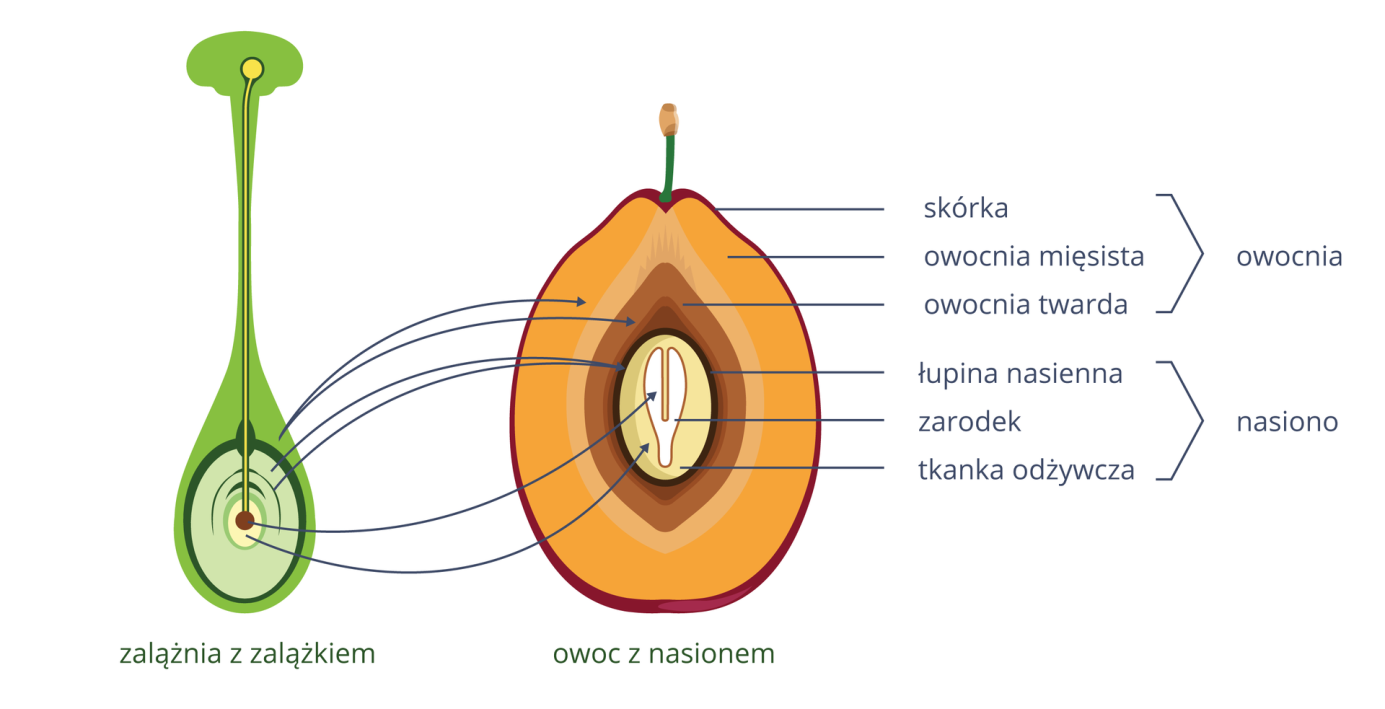 Sposoby roznoszenia owoców przez:wiatr np. owoce mniszka, klonu, jesionu,zwierzęta np. owoce łopianu, rzepu  ,owoce jarzębiny, jemioływodę np. owoce palmy kokosowejBudowa i kiełkowanie nasion.Typowe nasienie zbudowane jest z zarodka, tkanki odżywczej i łupiny nasiennej. Uzupełnij tabelkę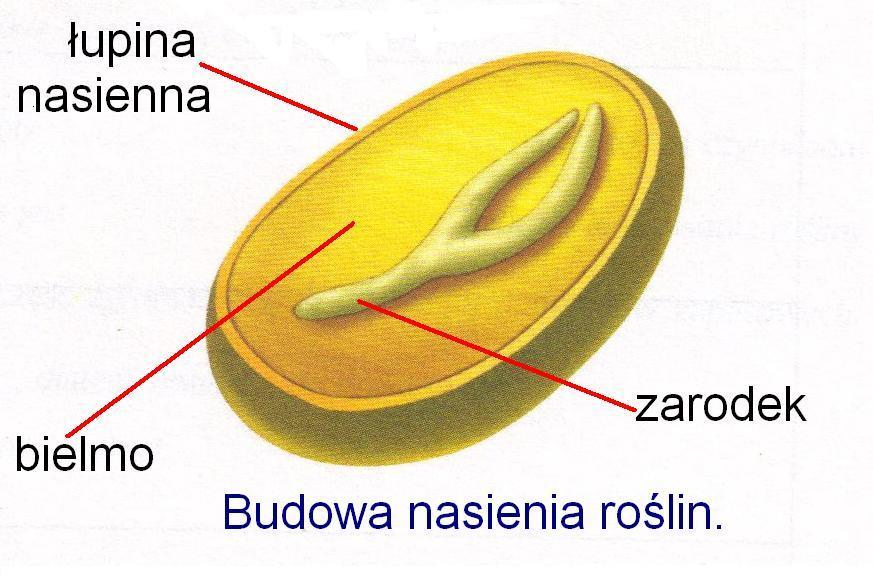 Rozmnażanie wegetatywne roślin przez:Rozłogi np. truskawki, zielistkaKłącza np. imbir, irysyBulwy np. ziemniakiCebule np. tulipanyPraca domowa Wykonaj doświadczenie z podręcznika str. 146. Po wykonaniu prześlij nauczycielowi. Wykonaj zdjęcia próby kontrolnej i próby badawczej i dołącz do opisubarbara.gajda @vp.pl                              9.06.2020 rTemat: Znaczenie i przegląd roślin okrytonasiennych.Podręcznik „Puls życia” wydawnictwo Nowa era.  Str. 148 -153Zapoznaj się z tekstemZwróć uwagę na:rolę roślin okrytonasiennych w przyrodzie,znaczenie roślin okrytonasiennych dla człowieka,cechy charakterystyczne wybranych gatunków roślin okrytonasiennych.Znaczenie roślin okrytonasiennych w przyrodzie.Znaczenie roślin okrytonasiennych dla człowiekaRozpoznaj gatunki drzew liściastychRozpoznaj gatunki krzewów liściastychRozpoznaj gatunki krzewinek.Korzystam z informacjiZnaczenie dębów dla galasówki dębiankiLatem na liściach dębów można zaobserwować okrągławe, wypukle struktury. To galasy, które są miejscem rozwoju owada – galasówki dębianki. Dorosła samica nakłuwa liść dębu i składa w nim jaja. Nakłuta tkanka miękiszowa liścia zrasta się ponad jajami i w ten sposób powstaje kulka. Wewnątrz kulki rozwija się biała larwa, która odżywia się soczystym miękiszem liścia. Jesienią dochodzi do przepoczwarczenia  larwy, a potem pojawia się dorosły owad. W niektórych krajach galasy wykorzystywane są do zmiękczania skór i nadawania im trwałości, a jeszcze 100 lat temu używano ich powszechnie do   produkcji atramentu. W Chinach i Indiach od setek lat galasy wykorzystuje się    w kuchni i medycynie.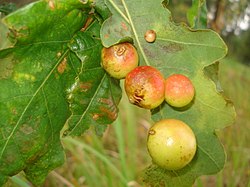 Rozwiąż zadania na podstawie informacjiWyjaśnij, jakie znaczenie dla galasówki dębianki mają dęby.…………………………………………………………………………………………………………………………………….…………………………………………………………………………………………………………………………………….Oceń poniższe informacje. Zaznacz P, jeśli jest prawdziwa, lub F, jeśli jest fałszywa.                          Polecenie dla ucznia – pisemneOkreśl rolę okrytonasiennych w przyrodzie.Wymień  pięć produktów spożywczych, których źródłem są rośliny okrytonasienne.Podaj charakterystyczne cechy budowy wybranego przez ciebie drzewa, krzewu i krzewinki.23.06.2020 rTemat: Powtarzamy i utrwalamy wiadomości z działu: „Różnorodność roślin”Podręcznik „Puls życia 5”  wydawnictwo  Nowa eraPrzeczytaj podsumowanie  str. 154 -157, a następnie wykonaj ćwiczenia po dziale.Elementy kwiatuFunkcjaPręciki (organy męskie)Słupek (organ żeński)Płatki koronyOkwiat (to płatki korony i działki kielicha)Dno kwiatoweEtapyOpis1. KwitnienieA. Zalążek przekształca się w nasienie, ściana zalążni  - w owocnię.2. Zapylenie B. Dojrzała roślina wytwarza kwiaty.3. ZapłodnienieC. Szpaki zjadają soczyste owoce, w których znajdują się nasiona.4. Powstanie owocuD. Owady przenoszą ziarna pyłku z pręcików na słupki.5. Przenoszenie owocuE. Z nasion wyrasta nowa roślina.6. Kiełkowanie owocuF. Komórka plemnikowa łączy się z komórką jajową.Cechy kwiatuRośliny wiatropylneRośliny owadopylneOkwiat jest drobny i zielony.Okwiat jest duży i kolorowy.Wytwarza słodki nektar.Pręciki mają długie nitki.Pyłek  jest lekki i wytwarzany w dużych ilościach.Pyłek jest lepki.Elementy nasieniafunkcjaZarodekTkanka odżywcza(bielmo)Łupina nasienna1Galasy to jaja składane przez galasówkę dębiankę.PF2Larwy galasówki dębianki odżywiają się tkanką miękiszową liści.PF3W dawnych czasach galasy wykorzystywano między innymi do produkcji atramentuPF